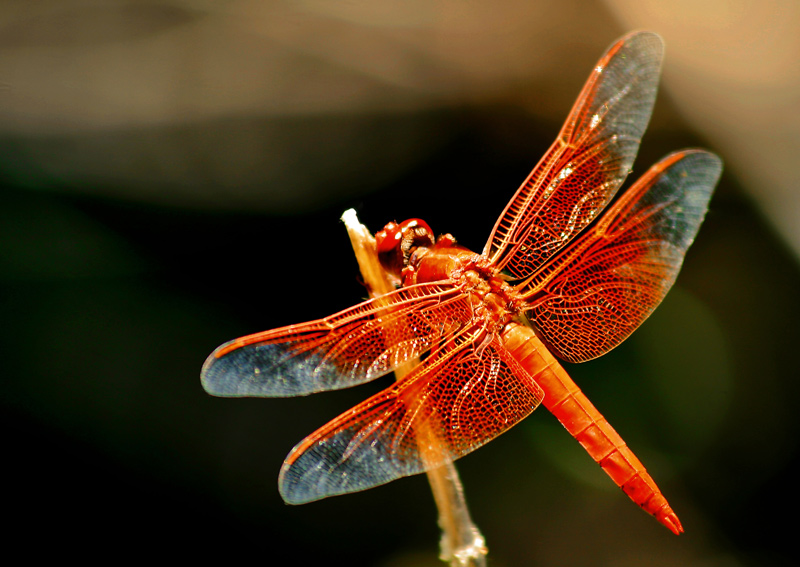 Libélula RojaExperienciaHe sido uno de los mejor voladores de mi especie. De vez en cuando, hacemos carreras sobre nuestro estanque y siempre he ganado. Me gusta mucho hacer deporte. Esa fue una razón por la que me gusto hacer carreras.DatosNombre científico: Sympetrum sanguineumReino: AnimaliaFilo: ArthopodaClase: InsectoOrden: OdonataFamilia: LibellulidaeGénero: Sympetrum¿Dónde me podéis encontrar?Me puedes encontrar por toda África, en Canarias estoy presente en Gran Canaria, Tenerife, La Gomera y El Hierro. Me encanta estar en los estaques de agua dulce y trabajar y descansar sobre la piedras y plantas de alrededor.LiderazgoSoy, entre otros machos, el que presenta la coloración rojo brillante, pero el mío es un tanto especial. Libélula RojaExperienciaHe sido uno de los mejor voladores de mi especie. De vez en cuando, hacemos carreras sobre nuestro estanque y siempre he ganado. Me gusta mucho hacer deporte. Esa fue una razón por la que me gusto hacer carreras.DatosNombre científico: Sympetrum sanguineumReino: AnimaliaFilo: ArthopodaClase: InsectoOrden: OdonataFamilia: LibellulidaeGénero: Sympetrum¿Dónde me podéis encontrar?Me puedes encontrar por toda África, en Canarias estoy presente en Gran Canaria, Tenerife, La Gomera y El Hierro. Me encanta estar en los estaques de agua dulce y trabajar y descansar sobre la piedras y plantas de alrededor.LiderazgoSoy, entre otros machos, el que presenta la coloración rojo brillante, pero el mío es un tanto especial. 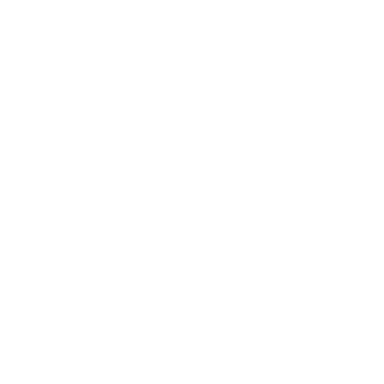 Avd. Estanque de los Sueños 1Kenia, Nairobi C.P. 20034Libélula RojaExperienciaHe sido uno de los mejor voladores de mi especie. De vez en cuando, hacemos carreras sobre nuestro estanque y siempre he ganado. Me gusta mucho hacer deporte. Esa fue una razón por la que me gusto hacer carreras.DatosNombre científico: Sympetrum sanguineumReino: AnimaliaFilo: ArthopodaClase: InsectoOrden: OdonataFamilia: LibellulidaeGénero: Sympetrum¿Dónde me podéis encontrar?Me puedes encontrar por toda África, en Canarias estoy presente en Gran Canaria, Tenerife, La Gomera y El Hierro. Me encanta estar en los estaques de agua dulce y trabajar y descansar sobre la piedras y plantas de alrededor.LiderazgoSoy, entre otros machos, el que presenta la coloración rojo brillante, pero el mío es un tanto especial. Libélula RojaExperienciaHe sido uno de los mejor voladores de mi especie. De vez en cuando, hacemos carreras sobre nuestro estanque y siempre he ganado. Me gusta mucho hacer deporte. Esa fue una razón por la que me gusto hacer carreras.DatosNombre científico: Sympetrum sanguineumReino: AnimaliaFilo: ArthopodaClase: InsectoOrden: OdonataFamilia: LibellulidaeGénero: Sympetrum¿Dónde me podéis encontrar?Me puedes encontrar por toda África, en Canarias estoy presente en Gran Canaria, Tenerife, La Gomera y El Hierro. Me encanta estar en los estaques de agua dulce y trabajar y descansar sobre la piedras y plantas de alrededor.LiderazgoSoy, entre otros machos, el que presenta la coloración rojo brillante, pero el mío es un tanto especial. 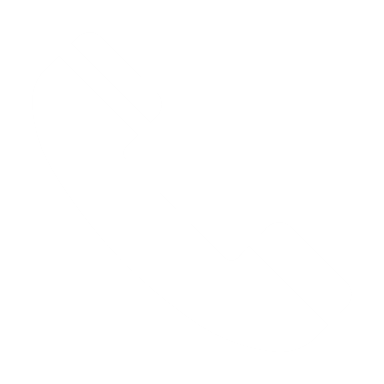 923 756 090Libélula RojaExperienciaHe sido uno de los mejor voladores de mi especie. De vez en cuando, hacemos carreras sobre nuestro estanque y siempre he ganado. Me gusta mucho hacer deporte. Esa fue una razón por la que me gusto hacer carreras.DatosNombre científico: Sympetrum sanguineumReino: AnimaliaFilo: ArthopodaClase: InsectoOrden: OdonataFamilia: LibellulidaeGénero: Sympetrum¿Dónde me podéis encontrar?Me puedes encontrar por toda África, en Canarias estoy presente en Gran Canaria, Tenerife, La Gomera y El Hierro. Me encanta estar en los estaques de agua dulce y trabajar y descansar sobre la piedras y plantas de alrededor.LiderazgoSoy, entre otros machos, el que presenta la coloración rojo brillante, pero el mío es un tanto especial. Libélula RojaExperienciaHe sido uno de los mejor voladores de mi especie. De vez en cuando, hacemos carreras sobre nuestro estanque y siempre he ganado. Me gusta mucho hacer deporte. Esa fue una razón por la que me gusto hacer carreras.DatosNombre científico: Sympetrum sanguineumReino: AnimaliaFilo: ArthopodaClase: InsectoOrden: OdonataFamilia: LibellulidaeGénero: Sympetrum¿Dónde me podéis encontrar?Me puedes encontrar por toda África, en Canarias estoy presente en Gran Canaria, Tenerife, La Gomera y El Hierro. Me encanta estar en los estaques de agua dulce y trabajar y descansar sobre la piedras y plantas de alrededor.LiderazgoSoy, entre otros machos, el que presenta la coloración rojo brillante, pero el mío es un tanto especial. 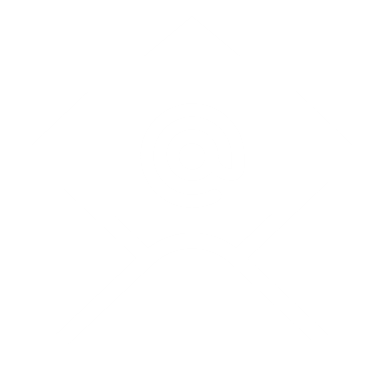 Libélular130@gmail.comLibélula RojaExperienciaHe sido uno de los mejor voladores de mi especie. De vez en cuando, hacemos carreras sobre nuestro estanque y siempre he ganado. Me gusta mucho hacer deporte. Esa fue una razón por la que me gusto hacer carreras.DatosNombre científico: Sympetrum sanguineumReino: AnimaliaFilo: ArthopodaClase: InsectoOrden: OdonataFamilia: LibellulidaeGénero: Sympetrum¿Dónde me podéis encontrar?Me puedes encontrar por toda África, en Canarias estoy presente en Gran Canaria, Tenerife, La Gomera y El Hierro. Me encanta estar en los estaques de agua dulce y trabajar y descansar sobre la piedras y plantas de alrededor.LiderazgoSoy, entre otros machos, el que presenta la coloración rojo brillante, pero el mío es un tanto especial. Libélula RojaExperienciaHe sido uno de los mejor voladores de mi especie. De vez en cuando, hacemos carreras sobre nuestro estanque y siempre he ganado. Me gusta mucho hacer deporte. Esa fue una razón por la que me gusto hacer carreras.DatosNombre científico: Sympetrum sanguineumReino: AnimaliaFilo: ArthopodaClase: InsectoOrden: OdonataFamilia: LibellulidaeGénero: Sympetrum¿Dónde me podéis encontrar?Me puedes encontrar por toda África, en Canarias estoy presente en Gran Canaria, Tenerife, La Gomera y El Hierro. Me encanta estar en los estaques de agua dulce y trabajar y descansar sobre la piedras y plantas de alrededor.LiderazgoSoy, entre otros machos, el que presenta la coloración rojo brillante, pero el mío es un tanto especial. 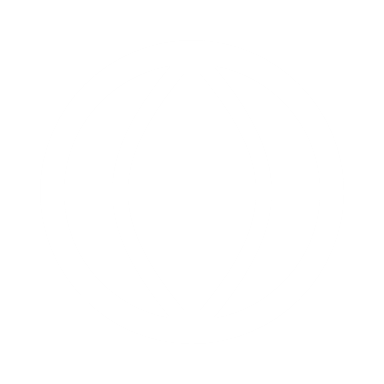 Libélula RojaExperienciaHe sido uno de los mejor voladores de mi especie. De vez en cuando, hacemos carreras sobre nuestro estanque y siempre he ganado. Me gusta mucho hacer deporte. Esa fue una razón por la que me gusto hacer carreras.DatosNombre científico: Sympetrum sanguineumReino: AnimaliaFilo: ArthopodaClase: InsectoOrden: OdonataFamilia: LibellulidaeGénero: Sympetrum¿Dónde me podéis encontrar?Me puedes encontrar por toda África, en Canarias estoy presente en Gran Canaria, Tenerife, La Gomera y El Hierro. Me encanta estar en los estaques de agua dulce y trabajar y descansar sobre la piedras y plantas de alrededor.LiderazgoSoy, entre otros machos, el que presenta la coloración rojo brillante, pero el mío es un tanto especial. ObjetivoMi objetivo es convertirme en la libélula más rápida, disfrutando a la vez con mis seres queridos.ObjetivoMi objetivo es convertirme en la libélula más rápida, disfrutando a la vez con mis seres queridos.Libélula RojaExperienciaHe sido uno de los mejor voladores de mi especie. De vez en cuando, hacemos carreras sobre nuestro estanque y siempre he ganado. Me gusta mucho hacer deporte. Esa fue una razón por la que me gusto hacer carreras.DatosNombre científico: Sympetrum sanguineumReino: AnimaliaFilo: ArthopodaClase: InsectoOrden: OdonataFamilia: LibellulidaeGénero: Sympetrum¿Dónde me podéis encontrar?Me puedes encontrar por toda África, en Canarias estoy presente en Gran Canaria, Tenerife, La Gomera y El Hierro. Me encanta estar en los estaques de agua dulce y trabajar y descansar sobre la piedras y plantas de alrededor.LiderazgoSoy, entre otros machos, el que presenta la coloración rojo brillante, pero el mío es un tanto especial. 